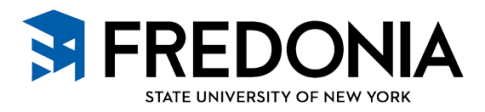 LEAVE DONATION FORM TO SICK LEAVE BANKName: Campus Title: Negotiating Unit:                        Last 4 Digits of Social Security Number: Work Phone Number: Work Unit/Location: Number of Vacation Days Donated:   I hereby authorize the Payroll Office to deduct from my vacation balance the number of days indicated above to be added to the Fredonia Sick Leave Bank. Date                                     Signature of DonorReturn form to:	Payroll Services, Maytum Hall 303Date Deducted from Vacation Accrual Balance